Rysuj palcem po śladzie literę N, zgodnie z ruchem strzałki. Udekoruj literę N według własnego pomysłu. 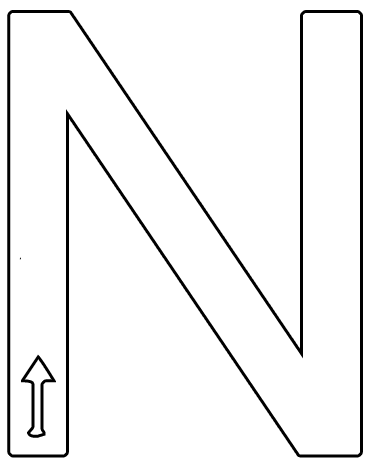 